GUÍA DE INGLÉS¿QUÉ APRENDEREMOS?¿Qué necesito saber?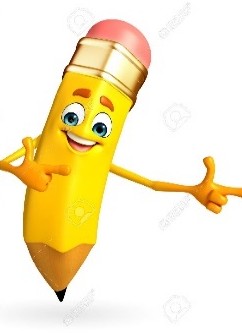 Entonces:Reconocer es: Distinguir o identificar a una persona o una cosa entre varias por una serie de características propias.Entendemos por: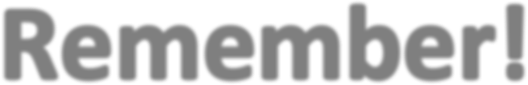 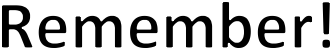 Algunos sentimientos y emociones son	Verbo “to be” (Verb to be) (Some feelings and emotions are):	(to be  ser o estar)I.- Read and circle the correct feeling or emotion that show the picture. (Lee y encierra la emoción o sentimiento que se muestre en la imagen.)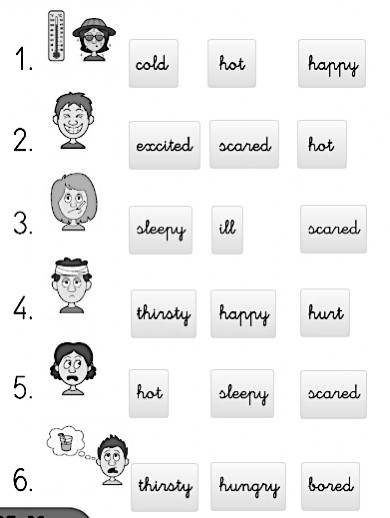 II.- Complete using the verb to be. (Completa usando el “verbo to be” (am, is, are).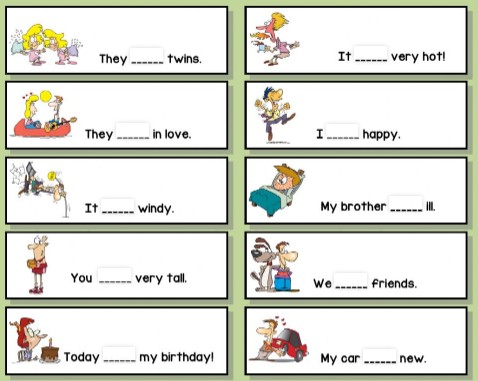 III.- Look at the example and write 5 new words that you had learnet in this worksheet. (Observa el ejemplo y escribe 5 nuevas palabras de vocabulario que hayas aprendido en esta guía de trabajo.)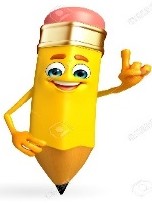 ¿De qué sirve conocer los pronombres personales y verbo to be en inglés?*Enviar foto de la guia desarrollada al whatsapp del curso y archivar en cuaderno.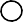 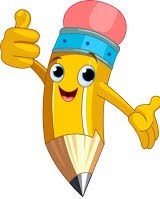 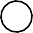 Autoevaluaciòn o Reflexión personal sobre la actividad:1.- ¿Qué fue lo más difícil de este trabajo? ¿Por qué?…………………………………………………………………………………………………………………..Name:Grade: 4°ADate: semana N° 7Objetivo (s): OA14 -Escribir para: • hacer referencia a estados de salud y dar consejos y sugerencias; por ejemplo: You should eat fruit; you shouldn’t eat candies; I feel sick • dar información acerca de la ubicación de lugares, ocupaciones y dónde estas se desarrollan; por ejemplo: The park is in front of the cinema; He works at the zoo; he is a zookeeper; • hacer referencia a rutinas, hábitos y posesiones; por ejemplo: I always / never / sometimes play football; I drink milk every day; This is my book; It’s Pedro’s bike • expresar gustos; por ejemplo: I like milk; I like apples but I don’t like bananas • expresar cantidades en decenas hasta el cien; por ejemplo: There are forty students; I have fifty marbles • expresar información acerca de celebraciones presentes y pasadas, fechas, estaciones del año y el clima; por ejemplo: My birthday is on 3rd March; there was a party. Mother’sday is on 10th March; It’s warm in spring; today is sunny.Contenidos: Pronombres personales y verbo to be en inglés.Objetivo de la semana: Identificar pronombres personales y verbo to be en inglés.Habilidad: Reconocer pronombres y verbo to be en inglés aplicados en una oración.